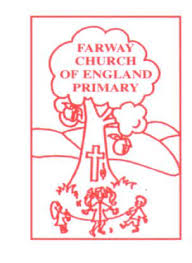 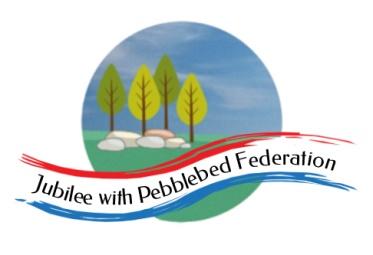                             Class 2 Home Learning for the week beginning 21st September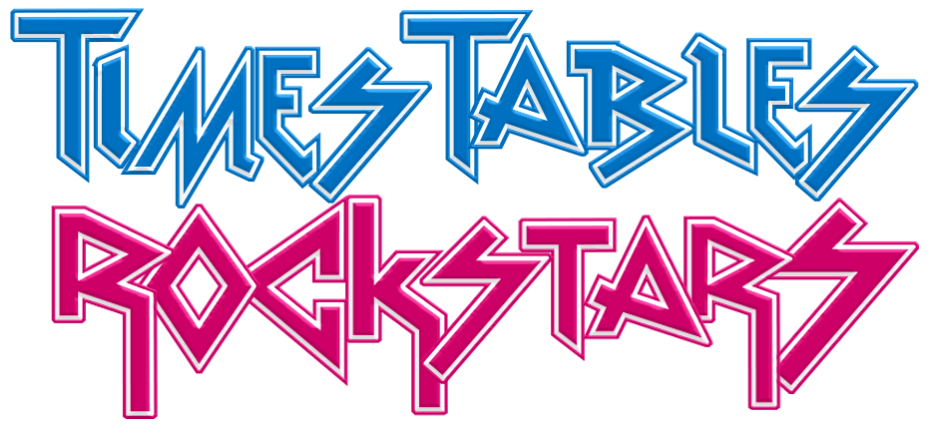 Spelling (30 mins)Email school if your child has forgotten their log in!Reading (30 mins)Writing (1 hour)Maths (45 mins)Afternoon Project                            When finished each dayMonday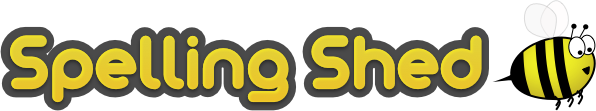 https://www.edshed.com/en-gb/login 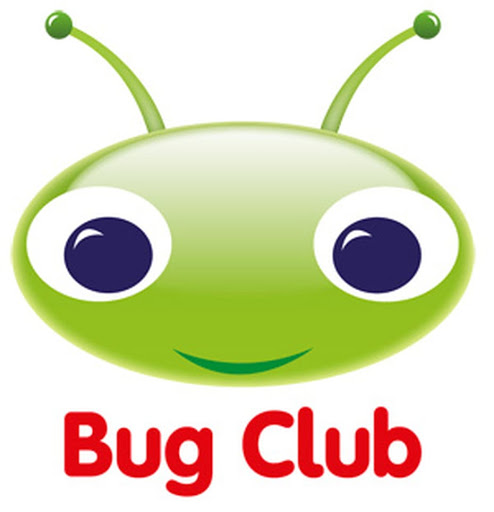 https://www.activelearnprimary.co.uk/login?c=0 Y4https://classroom.thenational.academy/lessons/to-identify-the-main-characters-and-the-setting-in-a-visual-narrative-c8w68t Y5/6https://classroom.thenational.academy/lessons/to-engage-with-the-context-of-the-how-to-train-your-dragon-narrative-ccvkee Everyone TTRockstars – a new year begins!Assessment today so revisit this objective from last week.Year 4https://classroom.thenational.academy/lessons/recognising-the-place-value-of-each-digit-in-a-4-digit-number-cgup6rYear 5https://classroom.thenational.academy/lessons/rounding-5-digit-numbers-to-the-nearest-10-000-and-1000-chgk2r Year 6https://classroom.thenational.academy/lessons/understanding-other-powers-of-ten-within-one-million-6dh64rPEhttps://www.youtube.com/channel/UCLNV8D56t6RV0wbsPnbnYeATopic  https://classroom.thenational.academy/lessons/how-did-the-ro man-empire-become-so-powerful-74u62tMondayhttps://www.edshed.com/en-gb/login https://www.activelearnprimary.co.uk/login?c=0 Y4https://classroom.thenational.academy/lessons/to-identify-the-main-characters-and-the-setting-in-a-visual-narrative-c8w68t Y5/6https://classroom.thenational.academy/lessons/to-engage-with-the-context-of-the-how-to-train-your-dragon-narrative-ccvkee Everyone TTRockstars – a new year begins!Assessment today so revisit this objective from last week.Year 4https://classroom.thenational.academy/lessons/recognising-the-place-value-of-each-digit-in-a-4-digit-number-cgup6rYear 5https://classroom.thenational.academy/lessons/rounding-5-digit-numbers-to-the-nearest-10-000-and-1000-chgk2r Year 6https://classroom.thenational.academy/lessons/understanding-other-powers-of-ten-within-one-million-6dh64rPEhttps://www.youtube.com/channel/UCLNV8D56t6RV0wbsPnbnYeATopic  https://classroom.thenational.academy/lessons/how-did-the-ro man-empire-become-so-powerful-74u62tMondayhttps://www.edshed.com/en-gb/login https://www.activelearnprimary.co.uk/login?c=0 Y4https://classroom.thenational.academy/lessons/to-identify-the-main-characters-and-the-setting-in-a-visual-narrative-c8w68t Y5/6https://classroom.thenational.academy/lessons/to-engage-with-the-context-of-the-how-to-train-your-dragon-narrative-ccvkee Everyone TTRockstars – a new year begins!Assessment today so revisit this objective from last week.Year 4https://classroom.thenational.academy/lessons/recognising-the-place-value-of-each-digit-in-a-4-digit-number-cgup6rYear 5https://classroom.thenational.academy/lessons/rounding-5-digit-numbers-to-the-nearest-10-000-and-1000-chgk2r Year 6https://classroom.thenational.academy/lessons/understanding-other-powers-of-ten-within-one-million-6dh64rPEhttps://www.youtube.com/channel/UCLNV8D56t6RV0wbsPnbnYeATopic  https://classroom.thenational.academy/lessons/how-did-the-ro man-empire-become-so-powerful-74u62tMondayhttps://www.edshed.com/en-gb/login https://www.activelearnprimary.co.uk/login?c=0 Y4https://classroom.thenational.academy/lessons/to-identify-the-main-characters-and-the-setting-in-a-visual-narrative-c8w68t Y5/6https://classroom.thenational.academy/lessons/to-engage-with-the-context-of-the-how-to-train-your-dragon-narrative-ccvkee Everyone TTRockstars – a new year begins!Assessment today so revisit this objective from last week.Year 4https://classroom.thenational.academy/lessons/recognising-the-place-value-of-each-digit-in-a-4-digit-number-cgup6rYear 5https://classroom.thenational.academy/lessons/rounding-5-digit-numbers-to-the-nearest-10-000-and-1000-chgk2r Year 6https://classroom.thenational.academy/lessons/understanding-other-powers-of-ten-within-one-million-6dh64rPEhttps://www.youtube.com/channel/UCLNV8D56t6RV0wbsPnbnYeATopic  https://classroom.thenational.academy/lessons/how-did-the-ro man-empire-become-so-powerful-74u62tMondayhttps://www.edshed.com/en-gb/login https://www.activelearnprimary.co.uk/login?c=0 Y4https://classroom.thenational.academy/lessons/to-identify-the-main-characters-and-the-setting-in-a-visual-narrative-c8w68t Y5/6https://classroom.thenational.academy/lessons/to-engage-with-the-context-of-the-how-to-train-your-dragon-narrative-ccvkee Everyone TTRockstars – a new year begins!Assessment today so revisit this objective from last week.Year 4https://classroom.thenational.academy/lessons/recognising-the-place-value-of-each-digit-in-a-4-digit-number-cgup6rYear 5https://classroom.thenational.academy/lessons/rounding-5-digit-numbers-to-the-nearest-10-000-and-1000-chgk2r Year 6https://classroom.thenational.academy/lessons/understanding-other-powers-of-ten-within-one-million-6dh64rPEhttps://www.youtube.com/channel/UCLNV8D56t6RV0wbsPnbnYeATopic  https://classroom.thenational.academy/lessons/how-did-the-ro man-empire-become-so-powerful-74u62tMondayhttps://www.edshed.com/en-gb/login https://www.activelearnprimary.co.uk/login?c=0 Y4https://classroom.thenational.academy/lessons/to-identify-the-main-characters-and-the-setting-in-a-visual-narrative-c8w68t Y5/6https://classroom.thenational.academy/lessons/to-engage-with-the-context-of-the-how-to-train-your-dragon-narrative-ccvkee Everyone TTRockstars – a new year begins!Assessment today so revisit this objective from last week.Year 4https://classroom.thenational.academy/lessons/recognising-the-place-value-of-each-digit-in-a-4-digit-number-cgup6rYear 5https://classroom.thenational.academy/lessons/rounding-5-digit-numbers-to-the-nearest-10-000-and-1000-chgk2r Year 6https://classroom.thenational.academy/lessons/understanding-other-powers-of-ten-within-one-million-6dh64rPEhttps://www.youtube.com/channel/UCLNV8D56t6RV0wbsPnbnYeATopic  https://classroom.thenational.academy/lessons/how-did-the-ro man-empire-become-so-powerful-74u62tMondayhttps://www.edshed.com/en-gb/login https://www.activelearnprimary.co.uk/login?c=0 Y4https://classroom.thenational.academy/lessons/to-identify-the-main-characters-and-the-setting-in-a-visual-narrative-c8w68t Y5/6https://classroom.thenational.academy/lessons/to-engage-with-the-context-of-the-how-to-train-your-dragon-narrative-ccvkee Everyone TTRockstars – a new year begins!Assessment today so revisit this objective from last week.Year 4https://classroom.thenational.academy/lessons/recognising-the-place-value-of-each-digit-in-a-4-digit-number-cgup6rYear 5https://classroom.thenational.academy/lessons/rounding-5-digit-numbers-to-the-nearest-10-000-and-1000-chgk2r Year 6https://classroom.thenational.academy/lessons/understanding-other-powers-of-ten-within-one-million-6dh64rPEhttps://www.youtube.com/channel/UCLNV8D56t6RV0wbsPnbnYeATopic  https://classroom.thenational.academy/lessons/how-did-the-ro man-empire-become-so-powerful-74u62tTuesdayhttps://www.edshed.com/en-gb/login https://www.activelearnprimary.co.uk/login?c=0 Y4 https://classroom.thenational.academy/lessons/to-investigate-suffixes-past-and-present-tense-6nhkjcY5/6https://classroom.thenational.academy/lessons/to-investigate-suffixes-plurals-64r36d Year 4https://classroom.thenational.academy/lessons/ordering-and-comparing-numbers-beyond-1000-cmr66c Year 5https://classroom.thenational.academy/lessons/identifying-the-place-value-of-digits-in-5-digit-numbers-cgwkct Year 6https://classroom.thenational.academy/lessons/reading-and-writing-7-digit-numbers-6dk62c ArtWe will be learning about mosaics today.Watch the BBC class clips ‘Roman Canterbury’ , ‘The Remains of Chedworth Villa’ & ‘A Tour of a Roman VillaThen we will be creating our own using crayons/felt tips/coloured pencils.  Focus: create a border showing a repeating pattern using 2/3 colours.Tuesdayhttps://www.edshed.com/en-gb/login https://www.activelearnprimary.co.uk/login?c=0 Y4 https://classroom.thenational.academy/lessons/to-investigate-suffixes-past-and-present-tense-6nhkjcY5/6https://classroom.thenational.academy/lessons/to-investigate-suffixes-plurals-64r36d Year 4https://classroom.thenational.academy/lessons/ordering-and-comparing-numbers-beyond-1000-cmr66c Year 5https://classroom.thenational.academy/lessons/identifying-the-place-value-of-digits-in-5-digit-numbers-cgwkct Year 6https://classroom.thenational.academy/lessons/reading-and-writing-7-digit-numbers-6dk62c ArtWe will be learning about mosaics today.Watch the BBC class clips ‘Roman Canterbury’ , ‘The Remains of Chedworth Villa’ & ‘A Tour of a Roman VillaThen we will be creating our own using crayons/felt tips/coloured pencils.  Focus: create a border showing a repeating pattern using 2/3 colours.Tuesdayhttps://www.edshed.com/en-gb/login https://www.activelearnprimary.co.uk/login?c=0 Y4 https://classroom.thenational.academy/lessons/to-investigate-suffixes-past-and-present-tense-6nhkjcY5/6https://classroom.thenational.academy/lessons/to-investigate-suffixes-plurals-64r36d Year 4https://classroom.thenational.academy/lessons/ordering-and-comparing-numbers-beyond-1000-cmr66c Year 5https://classroom.thenational.academy/lessons/identifying-the-place-value-of-digits-in-5-digit-numbers-cgwkct Year 6https://classroom.thenational.academy/lessons/reading-and-writing-7-digit-numbers-6dk62c ArtWe will be learning about mosaics today.Watch the BBC class clips ‘Roman Canterbury’ , ‘The Remains of Chedworth Villa’ & ‘A Tour of a Roman VillaThen we will be creating our own using crayons/felt tips/coloured pencils.  Focus: create a border showing a repeating pattern using 2/3 colours.Tuesdayhttps://www.edshed.com/en-gb/login https://www.activelearnprimary.co.uk/login?c=0 Y4 https://classroom.thenational.academy/lessons/to-investigate-suffixes-past-and-present-tense-6nhkjcY5/6https://classroom.thenational.academy/lessons/to-investigate-suffixes-plurals-64r36d Year 4https://classroom.thenational.academy/lessons/ordering-and-comparing-numbers-beyond-1000-cmr66c Year 5https://classroom.thenational.academy/lessons/identifying-the-place-value-of-digits-in-5-digit-numbers-cgwkct Year 6https://classroom.thenational.academy/lessons/reading-and-writing-7-digit-numbers-6dk62c ArtWe will be learning about mosaics today.Watch the BBC class clips ‘Roman Canterbury’ , ‘The Remains of Chedworth Villa’ & ‘A Tour of a Roman VillaThen we will be creating our own using crayons/felt tips/coloured pencils.  Focus: create a border showing a repeating pattern using 2/3 colours.Tuesdayhttps://www.edshed.com/en-gb/login https://www.activelearnprimary.co.uk/login?c=0 Y4 https://classroom.thenational.academy/lessons/to-investigate-suffixes-past-and-present-tense-6nhkjcY5/6https://classroom.thenational.academy/lessons/to-investigate-suffixes-plurals-64r36d Year 4https://classroom.thenational.academy/lessons/ordering-and-comparing-numbers-beyond-1000-cmr66c Year 5https://classroom.thenational.academy/lessons/identifying-the-place-value-of-digits-in-5-digit-numbers-cgwkct Year 6https://classroom.thenational.academy/lessons/reading-and-writing-7-digit-numbers-6dk62c ArtWe will be learning about mosaics today.Watch the BBC class clips ‘Roman Canterbury’ , ‘The Remains of Chedworth Villa’ & ‘A Tour of a Roman VillaThen we will be creating our own using crayons/felt tips/coloured pencils.  Focus: create a border showing a repeating pattern using 2/3 colours.Tuesdayhttps://www.edshed.com/en-gb/login https://www.activelearnprimary.co.uk/login?c=0 Y4 https://classroom.thenational.academy/lessons/to-investigate-suffixes-past-and-present-tense-6nhkjcY5/6https://classroom.thenational.academy/lessons/to-investigate-suffixes-plurals-64r36d Year 4https://classroom.thenational.academy/lessons/ordering-and-comparing-numbers-beyond-1000-cmr66c Year 5https://classroom.thenational.academy/lessons/identifying-the-place-value-of-digits-in-5-digit-numbers-cgwkct Year 6https://classroom.thenational.academy/lessons/reading-and-writing-7-digit-numbers-6dk62c ArtWe will be learning about mosaics today.Watch the BBC class clips ‘Roman Canterbury’ , ‘The Remains of Chedworth Villa’ & ‘A Tour of a Roman VillaThen we will be creating our own using crayons/felt tips/coloured pencils.  Focus: create a border showing a repeating pattern using 2/3 colours.Wednesdayhttps://www.edshed.com/en-gb/login https://www.activelearnprimary.co.uk/login?c=0 Y4https://classroom.thenational.academy/lessons/to-explore-simple-sentences-cmwp8rY5/6https://classroom.thenational.academy/lessons/to-explore-simple-and-compound-sentences-74r3cr Year 4https://classroom.thenational.academy/lessons/finding-10-100-or-1000-more-than-a-given-number-cmu62c Year 5https://classroom.thenational.academy/lessons/comparing-5-digit-numbers-cnhk6c Year 6https://classroom.thenational.academy/lessons/understanding-how-the-digits-in-a-number-indicate-its-structure-71gp6e French 30 minshttps://www.youtube.com/channel/UC1qshttIX5yE8iDgTw1maggPSHE 30 minshttps://us8.campaign-archive.com/?u=57437507f4a3aad76843b6d9e&id=1c0182708e&e=4dab1b9d9c Thursdayhttps://www.edshed.com/en-gb/login https://www.activelearnprimary.co.uk/login?c=0 Y4 https://classroom.thenational.academy/lessons/to-sequence-and-retell-the-opening-6nhkedY5/6https://classroom.thenational.academy/lessons/to-identify-the-c-and-s-features-of-an-opening-scene-cgup2d  Year 4https://classroom.thenational.academy/lessons/finding-10-100-or-1000-less-than-a-given-number-c8w3gc Year 5https://classroom.thenational.academy/lessons/ordering-and-comparing-5-digit-numbers-using-a-number-line-c4r62c Year 6https://classroom.thenational.academy/lessons/rounding-to-a-required-degree-of-accuracy-6wu32t Sciencehttps://classroom.thenational.academy/lessons/what-is-a-synthetic-material-74wk8c Fridayhttps://www.edshed.com/en-gb/login https://www.activelearnprimary.co.uk/login?c=0 Y4 https://classroom.thenational.academy/lessons/to-develop-a-rich-understanding-of-words-associated-with-night-time-60r3gcY5/6https://classroom.thenational.academy/lessons/to-develop-a-rich-understanding-of-words-associated-with-water-6xk66d Year 4https://classroom.thenational.academy/lessons/number-names-c5j6cd Year 5https://classroom.thenational.academy/lessons/identifying-the-place-value-of-the-digits-in-6-digit-numbers-6hh62c Year 6https://classroom.thenational.academy/lessons/rounding-to-a-required-degree-of-accuracy-6wu32t If not finished yesterday REhttps://classroom.thenational.academy/lessons/what-are-hindu-beliefs-about-karma-samsara-and-moksha-61jpat 